                          ЛИЧНЫЙ КАБИНЕТ НАЛОГОПЛАТЕЛЬЩИКА 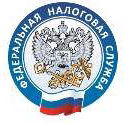 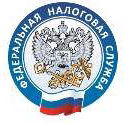 ЛУЧШЕ ЛИЧНОГО ВИЗИТА В НАЛОГОВУЮ ИНСПЕКЦИЮ! ПОДКЛЮЧАЙТЕСЬ К ЛИЧНОМУ КАБИНЕТУ! Преимущества:Можно и нужно обращаться в налоговую инспекцию не посещая её. Не нужно никуда ехать и тратить время на очереди в налоговых    инспекциях и банках. Оплатить все имущественные налоги, задолженности и пошлины    можно по Интернету без посещения банка или почты. Можно видеть актуальную информацию обо всех, принадлежащих     Вам на праве собственности, объектах недвижимости и транспортных средствах. Одно из главных новшеств ЛК – формула расчета налога, которая    позволяет не только видеть, как рассчитывается налог и какие    элементы участвуют в расчете, но также увидеть расчет налога   по своему имуществу. На любой Ваш вопрос будет дан ответ прямо в Ваш Личный кабинет.    Вся переписка сохраняется. Если Вы останетесь недовольны обслуживанием, то можете попросить    связаться с Вами по оставленному Вами в Личном Кабинете номеру телефона.ОБРАТИТЕСЬ К ЛЮБОМУ СОТРУДНИКУ НАЛОГОВОЙ ИНСПЕКЦИИ, ЧТОБЫ ВАС СЕЙЧАС ЖЕ ПОДКЛЮЧИЛИК ЛИЧНОМУ КАБИНЕТУПОЖАЛУЙСТА, НЕ УХОДИТЕ ИЗ НАЛОГОВОЙ ИНСПЕКЦИИ БЕЗ ПЕРВИЧНОГО ПАРОЛЯ ДОСТУПА В ЛИЧНЫЙ КАБИНЕТ И НЕ ЗАБЫВАЙТЕ ИМ ПОЛЬЗОВАТЬСЯ!